5 сольфеджио от 17.02. Ссылка на видеоурок: 5 сольфеджио 6 неделя - YouTubeНа уроке мы познакомились с новой тональностью – си-бемоль минор. В ней 5 бемолей. Это параллельная тональность от Ре-бемоль мажора.Си-бемоль минор: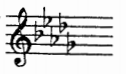 1) В нашем видеоуроке мы построили 3 вида си-бемоль минора (натуральный, гармонический и мелодический). Постройте их письменно вместе со мной, сфотографируйте и пришлите мне.В гармоническом миноре повышается VII ступень (и в восходящем, и в нисходящем направлении). 	В мелодическом – при движении вверх повышаются VI и VII ступени, вниз – идём как в натуральном миноре.2) Сыграйте и спойте 3 вида си-бемоль минора вверх и вниз (как я показывала в видеоуроке). Запишите на видео и пришлите мне.Выполненные задания и все ваши вопросы присылайте мне по адресу vcherashnyaya-distant2020@yandex.ru. В письме не забудьте указать имя и фамилию.Ребята! Жду вас на очном занятии в Школе 2 марта!!!